СОВЕТ ДЕПУТАТОВ муниципального образования спасский сельсовет Саракташского района оренбургской областивторой созывР Е Ш Е Н И Ечетырнадцатого заседания Совета депутатов Спасского сельсовета Саракташского района Оренбургской области второго созыва 30.03.2022                                    с. Спасское                                      № 55-рЗаслушав и обсудив представленный главой муниципального образования Спасский сельсовет Саракташского района Оренбургской области Губанковым Анатолием Михайловичем отчёт о результатах своей деятельности, деятельности администрации сельсовета, в том числе о решении вопросов, поставленных Советом депутатов сельсовета за 2021 год,Совет депутатов Спасского сельсоветаРЕШИЛ:1. Утвердить отчёт главы муниципального образования Спасский сельсовет Саракташского района Оренбургской области Губанкова Анатолиея Михайловича о результатах своей деятельности, деятельности администрации сельсовета, в том числе о решении вопросов, поставленных Советом депутатов сельсовета за 2021 год согласно приложению к настоящему решению.2. Признать деятельность главы муниципального образования Спасский сельсовет Саракташского района Оренбургской области Губанкова Анатолия Михайловича за 2021 год удовлетворительной.3. Отметить в деятельности главы муниципального образования Спасский сельсовет Саракташского района Оренбургской области Губанкова Анатолия Михайловича положительные итоги в решении вопросов местного значения.4. Контроль за исполнением настоящего решения оставляю за собой.5. Настоящее решение вступает в силу со дня подписания и подлежит размещению на официальном сайте муниципального образования Спасский сельсовет Саракташского района Оренбургской области. Председатель Совета депутатов                                                   Р.М. МагомедовПриложение к решению Совета депутатовСпасского сельсовета Саракташского района Оренбургской области от 30.03.2022   № 552021 год закончился. Год был непростым - этот год мы прожили в условиях пандемии, пережили засушливое лето. Сегодня мы подводим итоги работы за прошедший год, я предлагаю вашему вниманию отчет о том, какая работа проводилась, какие достигнуты результаты, а также какие существуют проблемы и какие стоят задачи и направления нашей деятельности на предстоящий 2022 год.Главными задачами в работе Администрации поселения остается исполнение полномочий в соответствии с Федеральным законом №131 «Об общих принципах организации местного самоуправления в Российской Федерации», в соответствии с Уставом сельского поселения и другими Федеральными, областными и муниципальными  правовыми актами.Это:обеспечение жизнедеятельности поселения, благоустройство территорий населенных пунктов, развитие инфраструктуры; обеспечение первичных мер пожарной безопасности;развития местного самоуправления, реализации полномочий с учетом их приоритетности, эффективности и финансового обеспечения;исполнение бюджета поселения.Прежде всего, хочу довести до вашего сведения информацию об участии в событиях государственного масштаба.Каждый из нас вошел в историю Российского государства, приняв участие во Всероссийской переписи населения, оказал содействие в проведении Сельскохозяйственной микропереписи. Мы вместе сделали выбор депутатов в Государственную Думу РФ и в Законодательное Собрание Оренбургской области.Общая информация о поселенииНа  01 января 2022 года общая площадь  нашего поселения составляет 20057,5 га, из них площадь населенных пунктов 692га.В состав Спасского сельского поселения входит 5 населенных пунктов, 374 хозяйства, из них : село Спасское -251хозяйство, село Нижнеаскарово - 48, село Среднеаскарово -27, село Ковыловка - 18, и  село Мальга -30 хозяйств.ДемографияПрошла перепись населения, по итогам которой численность населения на 01 января 2022 года составляет 854 человека.  Все вы знаете, что финансирование бюджета напрямую зависит от количества жителей, так называемое подушевое финансирование.В 2021 году на территории сельсовета родилось 4 малыша, умерло 18 человекВопросы местного значенияДовожу до вашего сведения, что часть полномочий администрации Спасского сельсовета передана администрации Саракташского района, а именно:1. По обеспечению услугами организаций культуры и библиотечного обслуживания жителей муниципального образования Спасский сельсовет за счет межбюджетных трансфертов.2. По градостроительной деятельности муниципального образования Спасский сельсовет:          2.1 Выдача разрешений на строительство, на ввод объектов в эксплуатацию при осуществлении строительства, реконструкции объектов капитального строительства, расположенных на территориях поселений.           2.2. Выдача уведомлений об окончании строительства, уведомление о соответствии построенных или реконструированных объекта индивидуального жилищного строительства или садового дома требованиям законодательства о градостроительной деятельности либо о несоответствии построенных или реконструированных объекта индивидуального жилищного строительства или садового дома требованиям законодательства о градостроительной деятельности.          2.3 Выдача  уведомлений о соответствии указанных в уведомлении о планируемых строительстве или реконструкции объекта индивидуального жилищного  строительства или садового дома параметров объекта индивидуального жилищного строительства или садового дома установленным параметрам и допустимости размещения  объекта индивидуального жилищного строительства или садового дома на земельном участке либо о несоответствии указанных в уведомлении о планируемых строительстве или реконструкции объекта индивидуального жилищного  строительства или садового дома параметров объекта индивидуального жилищного строительства или садового дома установленным параметрам и допустимости размещения объекта индивидуального жилищного строительства или садового дома на земельном участке.           2.4 Подготовка, регистрация градостроительного плана земельного участка.3. Определение поставщиков (подрядчиков, исполнителей) для муниципальных заказчиков администрации  муниципального образования Спасский сельсовет.4. Организация водоснабжения населения на территории муниципального образования Спасский сельсовет.5. Организация теплоснабжения населения на территории муниципального образования Спасский сельсовет.7. Осуществление муниципального земельного  контроля.8. Осуществление внутреннего муниципального финансового контроля.Осуществление полномочий администрацииВ 2021 году осуществлением поставленных перед администрацией задач занимались 2 муниципальных служащих и 1 работник военно-учетного стола.Администрацией ведется исполнение отдельных государственных полномочий в части ведения воинского учета в соответствии с требованиями закона РФ «О воинской обязанности и военной службе».На воинском учете состоит 166 человек,  пребывающих в запасе, в том числе 1 офицер. Граждан, подлежащих призыву – 28.В 2021 году продолжали работу общественные формирования: женсовет, Совет ветеранов, ДНД, комиссия по делам несовершеннолетних, по профилактике преступлений и правонарушений, административная комиссия. Обращения гражданСамым важным направлением в деятельности администрации является работа с обращениями граждан. За прошедший 2021 год в администрацию поступило 2 письменных обращения от граждан и более 30 устных.Еженедельно по понедельникам с 14.00 до 17.00 часов ведётся личный приём граждан главой администрации сельсовета. Приём специалистами администрации ведется ежедневно в рабочее время.В администрацию поселения жители обращаются за разъяснением волнующих их вопросов, таких как: оформление и использование земельных участков, состояние дорог в поселении, благоустройство территорий, предоставление выписок из похозяйственных книг, о бродячих животных и др.Информационное обеспечениеВся работа администрации открыта для жителей поселения. Информационным источником для изучения деятельности администрации является официальный сайт муниципального образования в сети Интернет, работает центр информации в сельских библиотеках поселения, где все свободно могут ознакомиться с нормативно-правовыми актами, получить подробную информацию о работе Собрания депутатов, администрации и учреждений нашего поселения. Вы можете ознакомиться с событиями в жизни поселения, узнать о достигнутых результатах и возникающих проблемах.Сфера благоустройства,дорожного и жилищно-коммунального хозяйства.За отчётный период 2021 года в сфере благоустройства проведены мероприятия:Построена спортивная площадка (мини футбольное поле) по программе социального бюджетирования. Также приобретена труба для футбольных ворот. На финансирование этого мероприятия было потрачено 152500,00 рублей, из них 15500,00 получено от населения, а также 200000,00 спонсорской помощи от КФК Перевозников Ф.В..Приобретен котел для отопления Спасского ДК за счет спонсорской помощи от КФК Перевозников Ф.В.. Сделано отопление Спасского ДК. Изготовлены два баннера, установленных при въезде в село с информацией о селе Спасское и герое ВОВ Юркине Иване Трофимовиче, проживавшем на его территории.По программе развития сельских территорий заказана сметная документация на ремонт памятник солдату- освободителю. Установлен памятник солдату- освободителю за счет средств, собранных населением с. Спасское и спонсорской помощи от КФК Перевозников Ф.В. в размере 180000,00 рублей и 620000.00 рублей – обласной бюджет.Изготовлены вывески на ДК с.Спасское и ДК с.Нижнеаскарово, а также вывески на библиотеки с. Спасское и с.Нижнеаскарово. Изготовлено 3 информационных стенда.Закуплено 6 венков и 3 банки краски для обновления памятников воинам-освободителям в сёлах Среднеаскарово и Нижнеаскарово.Приобретен триммер для обкоса травы.Произведена спецтехникой опиловка дерева возле обелиска в с.Спасское.Заключены договора: - на гредирование дорог;- на обкос травы в селах Мальга, Среднеаскарово и Нижнеаскарово;- на очистку дорог в зимнее время;с КФК Перевозников Ф.В. и СПК Красногорский.Проведена рекультивация свалки.Закуплены флаги для здания ДК.Безопасность жизнедеятельности населенияВажные мероприятия проведены в 2021 году по предупреждению возникновения пожароопасных ситуаций, а также ликвидации пожаров в населенных пунктах поселения и прилегающих к ним территориях:Отремонтирована пожарная машина за счет спонсорской помощи от КФК Перевозников Ф.В.;Приобретена заправочная колонка для гидранта, с целью заправки пожарной машины водой.. Выполнение текущих работ по уличному освещению и текущему ремонту дорог местного значения.Постоянно приобретались и заменялись лампочки уличного освещения.В рамках по предупреждению возникновения пожароопасных ситуаций, а также ликвидации пожаров в населенных пунктах поселения и прилегающих к ним территориях проводились мероприятия:-  в пожароопасный период администрацией вводился режим ЧС и жителями сельского поселения ежедневно проводилось патрулирование территорий населенных пунктов и прилегающих к ним сельхозугодий;- с руководителями предприятий, организаций, учреждений, жителями велась разъяснительная работа по очистке подведомственных и прилегающих территорий от сухой травы и мусора, а также мерам по пожарной безопасности; информация размещалась на стендах и сайтах организаций и предприятий. Проводилась большая работа организациями культуры и образования по профилактической работе среди подрастающего поколения и молодежи;- борьба со степными пожарами велась силами профгруппы, созданной на территории поселения. 2)   в части контрольных мероприятий по безопасной эксплуатации ГТС. В собственности муниципального образования Спасский сельсовет имеются пять гидрантов и пожарная емкость в с Среднеаскарово.Культура и спортЕжегодно для пенсионеров и инвалидов сельского поселения проводятся торжественные мероприятия «День пожилого человека», «Международный день инвалида», в 2021 году в связи с эпидемиологической обстановкой концерты проведены в онлайн-формате. К 9 мая работниками культуры и сотрудниками администрации сельсовета было организовано личное посещение каждого пенсионера, всем вручены открытки и цветы. КФК Перевозников Ф.В. выделены продуктовые наборы.Жители всех возрастных категорий граждан нашего поселения обеспечены необходимыми социальными услугами: услугами связи, телевидение, сотовая и стационарная телефонная связь, Интернет, торговли, образования. Одной из важных проблем на сегодня остается обеспечение транспортными услугами и услугами здравоохранения.Для улучшения жизнедеятельности населения в шаговой доступности широко развита торговая деятельность. На территории Спасского сельского поселения в сфере розничной торговли продовольственными товарами и непродовольственными товарами работают – 6 торговых точек.Воспитанием детей дошкольного возраста занимается МДОБУ «Спасский детский сад». Начальное, основное и  среднее образование  дает МОБУ Спасская СОШ и МОБУ Нижнеаскаровская ООШ . Учреждения здравоохранения на территории муниципального образования представлены ФАПом села Спасское. КультураВажным фактором социально-экономического развития сельского поселения является стабильное развитие сферы культуры: сохранение культурных и нравственных ценностей и укрепление материально-технической базы учреждений культуры.Так в 2021 году за счет спонсорской помощи от КФК Перевозников Ф.В. партией Справедливая Россия и семьями депутатов Андреевой В.Г. и Аббязовой Л.В. был профинансирован праздник «Проводы русской зимы».Мероприятия в рамках года первичной медико-санитарной помощи были направлены на борьбу с коронавирусом При администрации создан штаб по предупреждению завоза и  распространения новой коронавирусной инфекции на территории МО Петровский сельсовет. Проведено 9 заседаний, составлено 9 протоколов.Основные функции  задачи штаба:проведение рейдов по соблюдению масочного режима и социальной дистанции; вручение памяток и агитационных материалов населению;размещение рекламных плакатов и баннеров; оказание волонтерской помощи нуждающимся гражданам;выявление и профилактическая работа с гражданами не прошедшими вакцинацию.Молодежная политика и развитие спортаМолодежная политика муниципального образования направлена на решение актуальных проблем среди молодежи и осуществляется за счет объединения усилий всех заинтересованных структур поселения, работающих с детьми и молодежью.Немало мероприятий проводится по профилактике асоциальных явлений среди детей, подростков и молодежи. Это мероприятия, направленные на профилактику наркомании, алкоголизма, курения. В течение года на базе общеобразовательных учреждений проводились выступления лекторских групп, позволяющие сделать выбор молодежи в пользу здорового образа жизни и отказу от вредных привычек.Перспективная политика1. Продолжение информационно-разъяснительной работы с населением по борьбе с коронавирусной инфекцией.2. Ведение разъяснительной работы с владельцами ЛПХ на предмет бдительности при перемещении и реализации живой птицы, инкубационных яиц, молодняка птицы, продуктов птицеводства и свиноводства в связи с угрозой распространения африканской чумы и птичьего гриппа. 3. Проведение инвентаризации земель сельхозназначения, объектов имущества физических лиц, в соответствии с 518-ФЗ.БюджетПервой и основной составляющей развития поселения является обеспеченность финансами, для этого ежегодно формируется бюджет поселения. Формирование проводится в соответствии с Бюджетным кодексом Российской Федерации и Положением о бюджетном процессе в муниципальном образовании.Бюджет поселения представляет собой перечень доходов и расходов, утверждаемый решением Совета депутатов на текущий финансовый год. Средства, предусмотренные в местном бюджете, расходуются в соответствии с бюджетным законодательством и муниципальными нормативными правовыми актами.Решение многих задач и вопросов поселения в повседневной жизнедеятельности определяет именно уровень финансового обеспечения.Доходная часть бюджета формируется из собственных доходов, субсидий, дотаций, и субвенций из бюджетов всех уровней.Выполнение бюджета по доходам за 2021 год при плане 7 821 944,38рублей исполнен на 7 796 358,50руб. По собственным доходам план выполнен на 99,7 %.Подробную информацию о расходах и доходах можно посмотреть в таблице 1.Заключение.Задач поставлено много и нам необходмо их выполнять.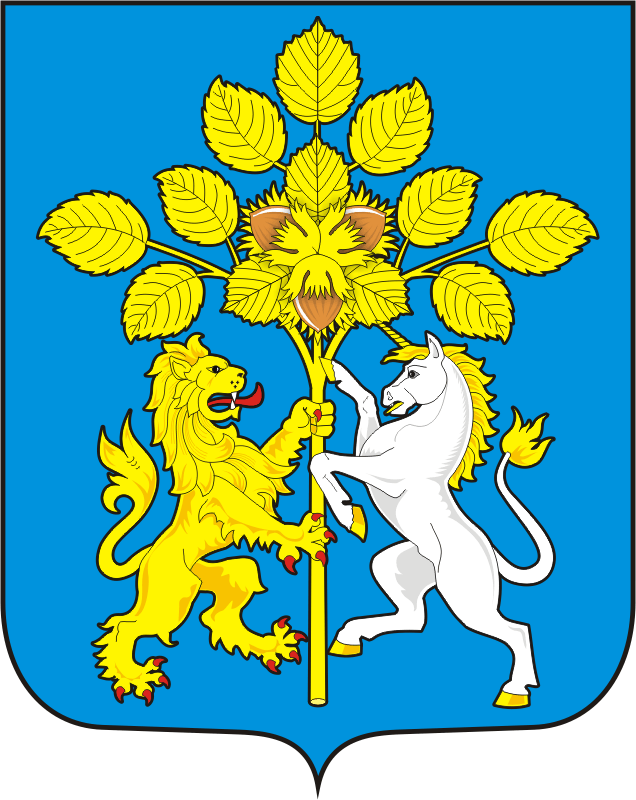 Об отчёте главы муниципального образования Спасский сельсовет Саракташского района Оренбургской области о результатах своей деятельности, деятельности администрации сельсовета, в том числе о решении вопросов, поставленных Советом депутатов сельсовета за 2021 годРазослано:администрации сельсовета, постоянным комиссиям, депутатам Совета депутатов сельсовета, руководителям учреждений, предприятий, прокуратуре района, места для обнародования НПА, официальный сайт сельсовета, в дело.